PAŃSTWOWA WYŻSZA SZKOŁA ZAWODOWA 
W CIECHANOWIE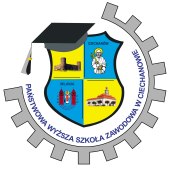 KAG.262.16.2019                                                                                         Załącznik nr 1  Usługa cateringowa podczas konferencji VI Seminarium Naukowe pt.: „Aktywność naukowa młodzieży akademickiej” odbywającej się w siedzibie PWSZ w Ciechanowie ul. Narutowicza 9 w dniu 29.05.2019 roku w godz. 9.00-13.00.Zamawiający zapewnia powierzchnię do serwowania cateringu.Zadanie Wykonawcy:Kawa, herbata, woda 0,5 l/osobę. – ilość osób 160.Soki 0,33 l – ilość osób 40.Ciasto (dwa rodzaje) – ilość osób 40.Ciastko małe świeże – ilość osób 60.Zupa strogonow z pieczywem- ilość osób 65.